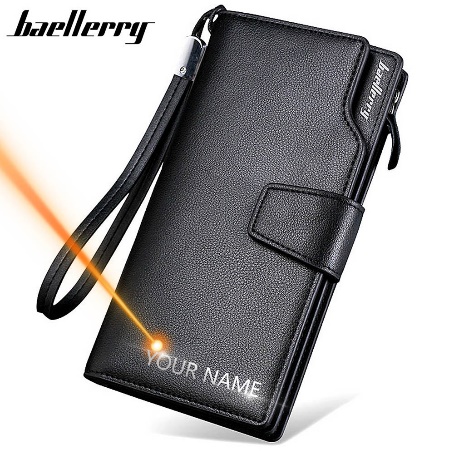 5 000 руб.Акция: цена 1990 рублей!+кожаный ремень BAELLERRY в подарокДо конца акции осталосьBAELLERRY BUSINESS ЭТО: – итальянский производитель лучших мужских аксессуаров– 100% гарантия качества и долговечности– надежный партнер в жизни деловых и респектабельных мужчин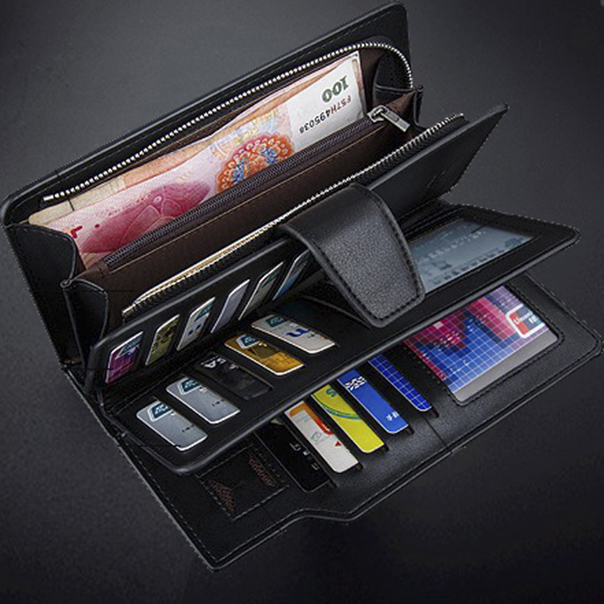                                      ПЕРЕЙТИ К ОФОРМЛЕНИЮ ЗАКАЗА:ПОЧЕМУ КУПИТЬ ЗДЕСЬ и СЕЙЧАС?MISTER BUSINESS является эксклюзивным дистрибьютором продукции компании BAELLERRY на территории России.У нас только оригиналы – мы оберегаем вас от подделок, разочарований и впустую потраченного времени.У нас самое выгодное предложение по цене на сегодня – мы помогаем вам экономить.У нас самый интересный, практичный и дорогостоящий подарок – мы заботимся о вашем имидже и создаем вам настроение. 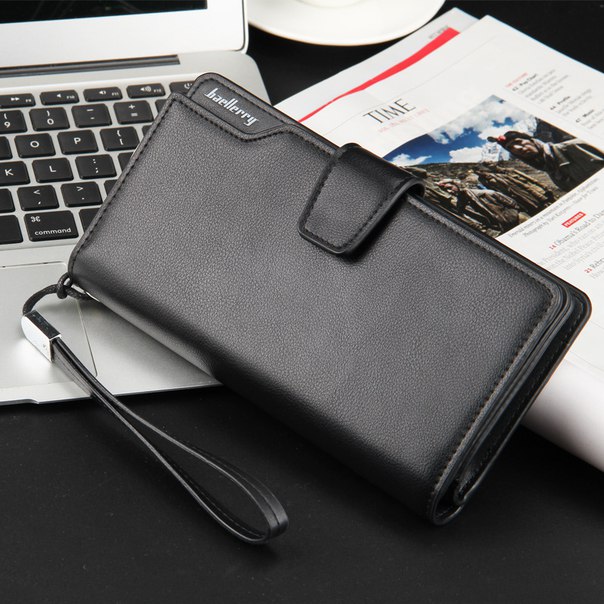 НАШ ПОДАРОК:ремень BAELLERRY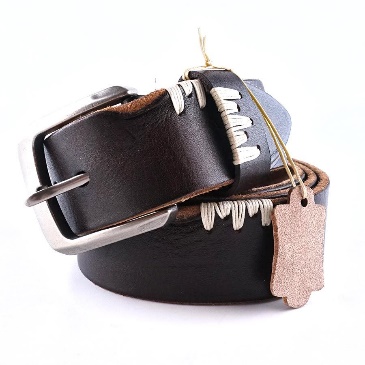 ОТЗЫВЫ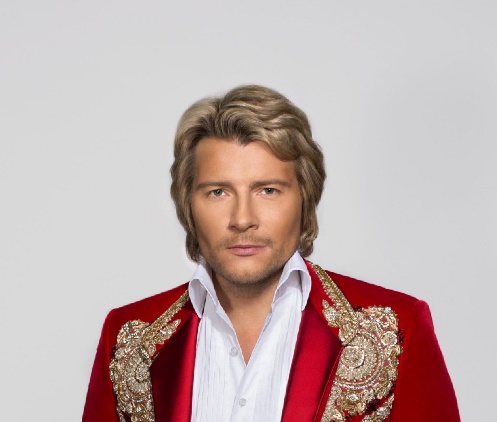 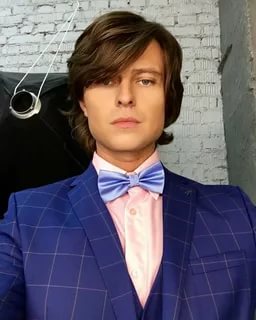 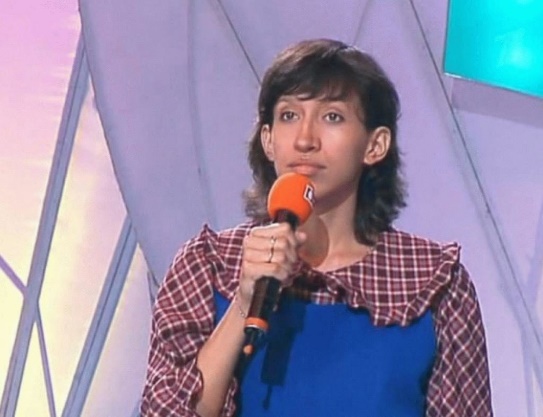 Портмоне BAELLERRY – МЕЧТЫ СБЫВАЮТСЯ!ГАРАНТИИС компанией производителем BAELLERRY заключен эксклюзивный контракт, наши гарантии также эксклюзивны: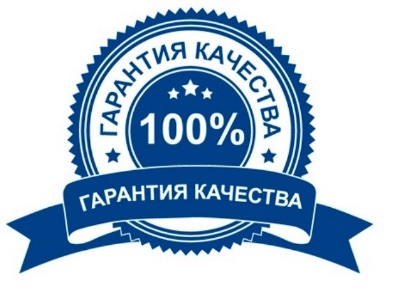 Гарантия высочайшего качества портмоне BAELLERRY в оригинале!Гарантия доставки товара до вашей двери в целости и сохранности!Гарантия получения обещанного подарка!Гарантия возврата денег в течение 14 дней в случае обнаружения брака или несоответствия заявленным параметрам.   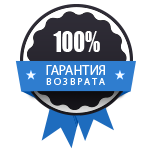 Доставка по РоссииПочта РоссииСтоимость доставки – от 300 руб.Оплата – наличными при получении на почтовом отделении.Срок доставки – от 7 дней (в любой регион).Транспортная компания «Байкал-сервис»Стоимость доставки – от 200 руб.Оплата – наличными при получении в пункте выдачи.Срок доставки – от 2 дней (в любой регион).Доставка по Санкт-ПетербургуБесплатно.Осуществляется курьером на следующий день после заказа.Оплата – наличными курьеру при получении.       Только сегодня цена по акции + ремень в подарок.До конца акции осталосьОтправляя данные, вы соглашаетесь с Политикойконфиденциальности этого сайтаСайт защищен законом об авторском праве. Любое копирование влечет за собой нарушение УК и ГК РФ (ст. 146 УК РФ и ст. 1301 ГК РФ), что влечет за собой штраф и арест сроком до 6 месяцев.                                                                                                                                            8-800-123-45-67                                                                                                                                             8-812-345-67-89                                                                                               e-mail: micterbusiness@baellerry.ruMISTERBUSINESSг. Санкт-Петербург,Невский проспект, 2228-800-123-45-67 (бесплатный)8-812-345-67-89Продажа мужских портмоне BAELLERRY BUSINESS (Италия)со скидкой 60%доставка по всей России12:35:47Ваше имя Ваш телефонВаш e-mailКУПИТЬ ПО АКЦИИМужское портмоне BAELLERRY BUSINESS для денег, документов, пластиковых карт и телефонаитальянский бренд Мужское портмоне BAELLERRY BUSINESS для денег, документов, пластиковых карт и телефонаручная работаМужское портмоне BAELLERRY BUSINESS для денег, документов, пластиковых карт и телефонавысококачественная эко-кожаМужское портмоне BAELLERRY BUSINESS для денег, документов, пластиковых карт и телефонаизносостойкость 10 летМужское портмоне BAELLERRY BUSINESS для денег, документов, пластиковых карт и телефона2 больших отделения под кнопкой и молниейМужское портмоне BAELLERRY BUSINESS для денег, документов, пластиковых карт и телефонаотделения для карт - 21Мужское портмоне BAELLERRY BUSINESS для денег, документов, пластиковых карт и телефонаотделения для документов - 4Мужское портмоне BAELLERRY BUSINESS для денег, документов, пластиковых карт и телефонаотделение для телефона - 1Мужское портмоне BAELLERRY BUSINESS для денег, документов, пластиковых карт и телефонаотделение под купюры - 1Мужское портмоне BAELLERRY BUSINESS для денег, документов, пластиковых карт и телефонаотделение под мелочь - 1Мужское портмоне BAELLERRY BUSINESS для денег, документов, пластиковых карт и телефонаразмер 20х10х3смМужское портмоне BAELLERRY BUSINESS для денег, документов, пластиковых карт и телефонацвет черный, коричневыйМужское портмоне BAELLERRY BUSINESS для денег, документов, пластиковых карт и телефонасъемный ремешокВаше имя Ваш телефонВаш e-mailОФОРМИТЬ ЗАКАЗКоленька г. БалашихаКогда я купил портмоне BAELLERRY, я сразу почувствовал себя настоящим Мужчиной!Проша г. ТомскПо совету друзей я купил портмоне BAELLERRY. И, о чудо, в тот же миг я запел, как Федор Шаляпин!Виолетта, г. ВологдаЯ решила сделать своему парню хороший и дорогой подарок - портмоне BAELLERRY. Не поверите, на следующий день он сделал мне предложение!12:15:07УСПЕТЬ КУПИТЬ ПО АКЦИИЗАКАЗАТЬ ОБРАТНЫЙ ЗВОНОК